администрация  ПОСТАНОВЛЯЕТ:1. Внести в постановление администрации муниципального района «Печора» от 13.09.2013 г. № 1753 «Об оплате труда работников муниципальных учреждений физической культуры и спорта МО МР «Печора» следующие изменения:1.1. В абзаце 2 пункта 4 приложения 3 слова «по профилю полученного образования» исключить;1.2. Дополнить пунктом 9 приложение 3 следующего содержания:«9. В случае если после установления доплаты молодой специалист был призван на военную службу или направлен на альтернативную гражданскую службу, осуществлял уход за ребенком в возрасте до полутора лет, период осуществления доплаты, определенный в соответствии с пунктами 5, 6, 7, 8 настоящего приложения, продолжается со дня прекращения указанных событий».2. Настоящее постановление вступает в силу с даты подписания и подлежит  размещению на официальном сайте муниципального района «Печора».попопопоАДМИНИСТРАЦИЯМУНИЦИПАЛЬНОГО РАЙОНА« ПЕЧОРА »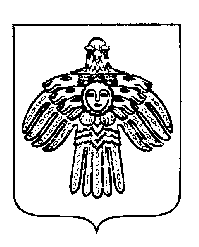 «ПЕЧОРА »  МУНИЦИПАЛЬНÖЙ  РАЙОНСААДМИНИСТРАЦИЯ ПОСТАНОВЛЕНИЕ ШУÖМПОСТАНОВЛЕНИЕ ШУÖМПОСТАНОВЛЕНИЕ ШУÖМ« 04 »  июля  2016 г.г. Печора,  Республика Коми	                            № 645О внесении изменений в  постановление администрации муниципального района «Печора» от 13.09.2013 г. № 1753 «Об оплате труда работников муниципальных учреждений физической культуры и спорта МО МР «Печора»Глава администрации
А.М. Соснора